Exploring Financial Identity through Mathematics and StatisticsAchievement and learning objectivesThis resource encourages students to apply mathematical skills and knowledge in a financial context. Students explore their financial identity and behaviours when managing their money, spending, saving and taking on debt.  This resource is designed as an integrated, cross-curricular resource, supporting the theme, Identity. It can be used in multiple ways to support teaching and learning. Related resources are also available for social sciences, English and technology (digital technologies).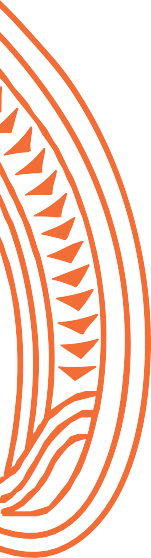 Important readings: 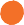 Financial identity resource introductionPedagogy and methodology overview, for the frameworks underpinning the development of this resource.TimingThe resources are designed for flexibility and choice. There are a range of resources to choose from, so schools and teachers can design programmes that allows:Students to work at their own pace using a student planner.Teachers to design a programme that suits department/faculty or whole-school planning over a few weeks or a term. This will vary from school to school.Please note: Te Ara Ahunga Ora Retirement Commission recommends that all users of this resource check the conditions of use and Copyright policies of any third parties content linked to from this resource that they wish to reuse.Te Ara Ahunga Ora Retirement Commission does not accept liability for the accuracy of content or information belonging to third parties that you may access via a hyperlink from this site, nor does it endorse those sites or products.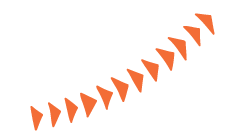 Mathematics and statistics achievement objectivesIn a range of meaningful contexts, students will be engaged in thinking mathematically and statistically. They will solve problems and model situations that require them to:Level 4understand addition and subtraction of fractions, decimals, and integersfind fractions, decimals, and percentages of amounts expressed as whole numbers, simple fractions, and decimalsapply simple linear proportions, including ordering fractionsknow the equivalent decimal and percentage forms for everyday fractionsknow the relative size and place value structure of positive and negative integers and decimals to three placesform and solve simple linear equations.Level 5reason with linear proportionsunderstand operations on fractions, decimals, percentages, and integersuse rates and ratiosknow commonly used fraction, decimal, and percentage conversionsknow and apply standard form, significant figures, rounding, and decimal place valueForm and solve linear and simple quadratic equations.